Imperialism & World War I -  Guided NotesThe Impact of the First World War1914: World War I started, mainly involving Great Britain, France, Germany, and Austria.The United States took an active role in World War I.North Carolina affected the presence of the U.S. in the war in terms of politics and economics.MANIA Sets InM__________________________: European powers began to develop __________________________in order to protect __________________________.A__________________________: European powers made a series of alliances for ____________________________.N__________________________: Europeans developed __________________________in their own countries/nationalitiesI__________________________: European powers fanned out across the globe in a race to control the most ____________________________________________________.A__________________________: Franz Ferdinand of __________________________ was assassinated in Bosnia by a __________________________.Militarism- 1910 – 1914 Increase in Defense___________________________________AlliancesTriple Entente__________________________France__________________________Serbia__________________________Germany__________________________ItalyNationalism__________________________- unification of all people speaking German or a Germanic languagePan-Slavism - ________________________________________________________________________________________________________Imperialism – European powers _________________________ pre=existing civilizations throughout Africa and _________________________________________________________________________________________________________________________Assassination (___________________________________)The heir to the Austro-Hungarian throne, __________________________________________________, was shot and killed by a member of the a secret political societyThe assassination let directly to WWI when Austria-Hungary __________________________________________Cause & EffectTrench Warfare a type of combat in which ________________ fight from trenches facing each other.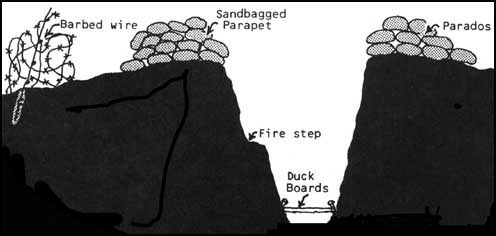 For four years, the war dragged on, the front line ______________________________________. Only with the invention of the ____________________ did the strategy of “positional warfare” BEGIN TO FAIL.The United States Remains NeutralSelling _______________________ to _____________________________The majority of American exports went to the _____________________________________________The ___________________________ began to target American __________________________ crossing the AtlanticLusitania -_______________________ luxury liner sunk by a _______________________________________ in the North Atlantic on May 7, 1915 (____________were Americans)The Zimmerman Telegram was intercepted & decoded by ____________________________________ The telegram was a proposal from the __________________________Empire for ___________________ to join in an ____________________ with Germany in the event of the US entering WWI against Germany.The US Declares WarWith the ________________________________ into the war, the Germans made one last ditch effort to end the war before the arrival of US forces. This ___________________________, with France taking the majority of the hit, and the Germans folded knowing that the million plus troops on their way from America would be too much for them to handle.The End of the WarGermany surrendered and agreed to sign a cease-fire agreement, or armistice, known as the ________________________________________________________The Treaty punished the Germans by stripping them _____________________________________________________________________________________________________________________________________________________________________________________Effects of the War on the US19th Amendment20th AmendmentIsolationismWorld PowerEffects of the War on the worldTreaty of VersaillesEuropean death & destructionRussian RevolutionLeague of NationsConflict in the Middle East